Corrections Management (Remand Detainees) Policy 2019Notifiable instrument NI2019-377made under the  Corrections Management Act 2007, s14 (Corrections policies and operating procedures)1	Name of instrumentThis instrument is the Corrections Management (Remand Detainees) Policy 2019.2	CommencementThis instrument commences on the day after its notification day.3	PolicyI make this policy to facilitate the effective and efficient management of correctional services.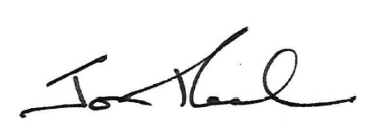 Jon PeachExecutive Director ACT Corrective Services13 June 2019Contents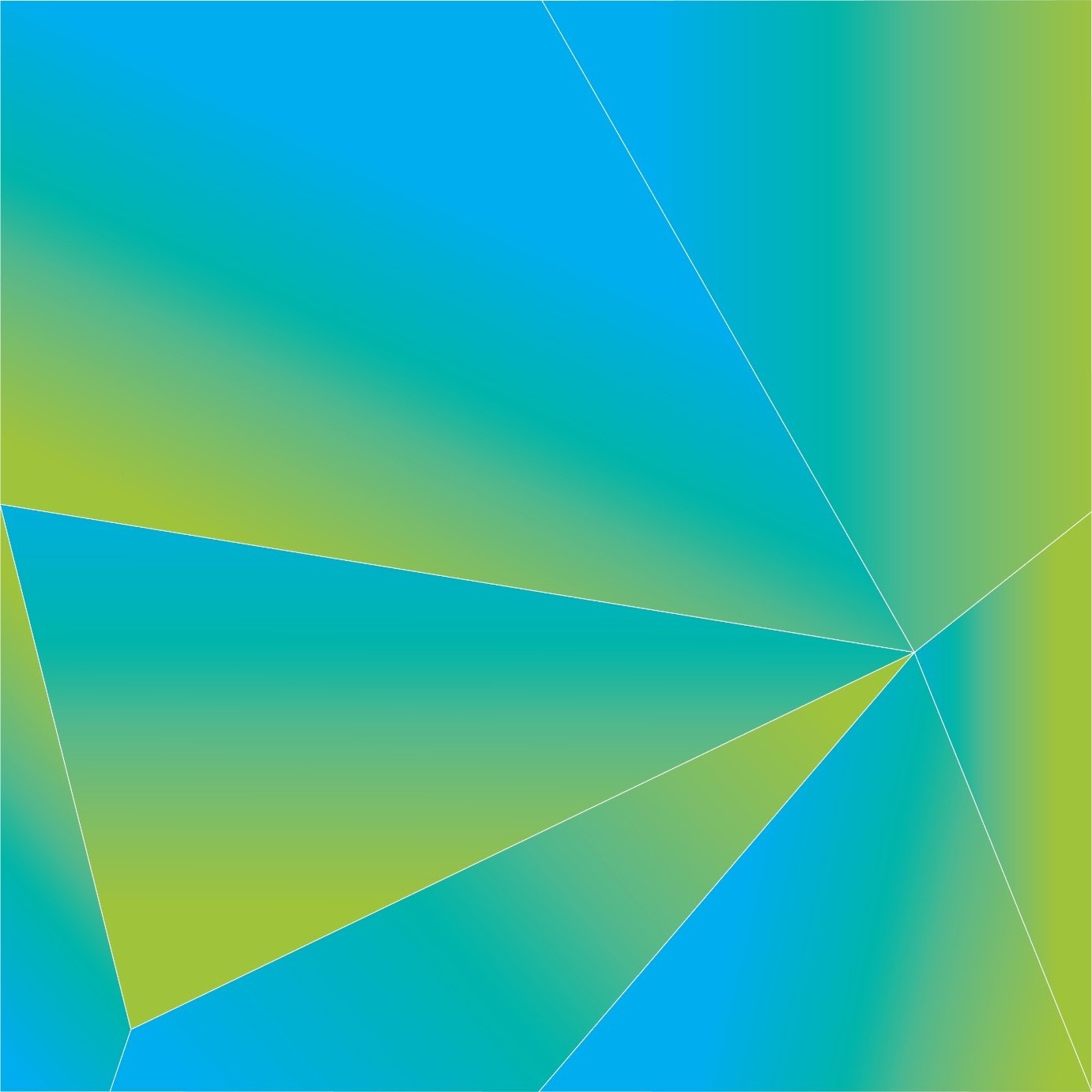 1	PURPOSE	32	SCOPE	33	PRINCIPLES	34	MANAGEMENT OF DETAINEES ON REMAND	35	ACCESS TO COMMUNITY MEMBERS	46	ACCOMMODATION	47	RELATED DOCUMENTS	5PURPOSEACT Corrective Services (ACTCS) is committed to ensuring that detainees on remand are subject to fewer restrictions than sentenced detainees as far as practicable, and in recognition of the presumption of innocence of any offence for which the detainee is remanded.This policy provides instructions for the management of detainees on remand in accordance with the Corrections Management Act 2007 (ACT).SCOPE This policy applies to all correctional centres in the ACT.Where required, the General Manager Custodial Operations will establish operational procedures under this policy.PRINCIPLESACTCS recognises that detainees on remand must be presumed innocent of any offence for which they have been remanded, and that detention is not imposed as a punishment for remanded detainees.The General Manager Custodial Operations will: establish arrangements for remanded detainees to maintain their ties to the community and attend to their legal matters; andensure that remanded detainees managed under the Management of At-Risk Detainees Policy, or Management of Segregation and Separate Confinement Policy, can access entitlements under this policy as far as practicable in accordance with section 4.1.MANAGEMENT OF DETAINEES ON REMANDThe General Manager Custodial Operations will ensure that remanded detainees are managed differently to sentenced detainees, as far as practicable, and under conditions that protect the safety of any person, and security and good order at a correctional centre.The GMCO will facilitate access to legal representatives for remand detainees taking into consideration section 4.1.In accordance with section 4.1, the General Manager Custodial Operations will:ensure all staff receive are aware of the specific legal status and differential requirements for detainees on remand;ensure that remanded detainees are encouraged, but not required, to engage in work;ensure that remanded detainees are informed of the programs, activities and supports available to them in a correctional centre and encouraged to participate;ensure that all eligible remanded detainees are enrolled to vote and participate in Territory and Federal elections according to the Commonwealth Electoral Act 1918 (Cth); andallow detainees on remand to access additional time out of cell where operational parameters allow and in accordance with the Regime Planning Policy.All remanded detainees will receive a sentence management plan.ACCESS TO COMMUNITY MEMBERSThe General Manager Custodial Operations will allow remanded detainees to receive a personal visit after 24 hours in a correctional centre in line with the visiting schedule and Visits Policy.Detainees on remand will be permitted to access increased visits in the form of longer visiting bookings, additional visiting days, or an increased number of eligible visitors only in accordance with the Incentives and Earned Privileges Policy.In establishing arrangements under section 5.1, the General Manager Custodial Operations will prioritise visits between female remanded detainees and their children/charges.ACCOMMODATIONThe General Manager Custodial Operations will consider all reasonable options to accommodate remand and sentenced detainees separately in accordance with section 44(2) of the Corrections Management Act 2007 (ACT).The Head of Accommodation will ensure that remanded detainees are placed in the most suitable and least restrictive accommodation necessary to ensure the safety of the detainee or any other person, in accordance with section 44(4) of the Corrections Management Act 2007 (ACT).RELATED DOCUMENTSA – Management of At-Risk Detainees PolicyB – Management of Segregation and Separate Confinement PolicyC – Visits PolicyD – Incentives and Earned Privileges PolicyJon Peach 
Executive Director 
ACT Corrective Services 
13 June 2019Document detailsCriteriaDetailsDocument title:Corrections Management (Remand Detainees) Policy 2019  Document owner/approver:Executive Director,  ACT Corrective ServicesDate effective:The day after the notification date Review date:Three years after the notification date Compliance with law:This policy reflects the requirements of the Corrections Management (Policy Framework) Policy 2019Responsible officer: General Manager Custodial OperationsVersion Control Version Control Version Control Version Control Version no. Date DescriptionAuthorV1February-19First IssuedL Kazak